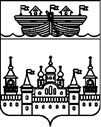 АДМИНИСТРАЦИЯ КАПУСТИХИНСКОГО СЕЛЬСОВЕТА ВОСКРЕСЕНСКОГО МУНИЦИПАЛЬНОГО РАЙОНА НИЖЕГОРОДСКОЙ ОБЛАСТИРАСПОРЯЖЕНИЕ14 июня 2019 года 	№ 6-рО назначении ответственного лица по осуществлению муниципального контроля за соблюдением требований в сфере благоустройства1.Ответственность по осуществлению муниципального контроля за соблюдением требований в сфере благоустройства оставляю за собой.2. Настоящее распоряжение обнародовать путем вывешивания на информационном стенде в помещении администрации сельсовета  и разместить в информационно-телекоммуникационной сети «Интернет» на официальном сайте администрации Воскресенского муниципального района.Глава администрации							Л.И. Афоньшина